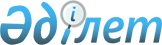 О некоторых вопросах республиканского государственного учреждения
"Регистр судоходства" Министерства транспорта и коммуникаций
Республики КазахстанПостановление Правительства Республики Казахстан от 24 декабря 2012 года № 1669

      Правительство Республики Казахстан ПОСТАНОВЛЯЕТ:



      1. Реорганизовать республиканское государственное учреждение «Регистр судоходства» Министерства транспорта и коммуникаций Республики Казахстан путем преобразования в Республиканское государственное казенное предприятие «Регистр судоходства Казахстана» Министерства транспорта и коммуникаций Республики Казахстан (далее - предприятие).



      2. Определить:



      1) уполномоченным органом по руководству соответствующей отраслью (сферой) государственного управления по отношению к предприятию - Министерство транспорта и коммуникаций Республики Казахстан;



      2) основным предметом деятельности предприятия классификацию и обеспечение технической безопасности судов.



      3. Министерству транспорта и коммуникаций Республики Казахстан в установленном законодательством порядке обеспечить:



      1) внесение на утверждение в Комитет государственного имущества и приватизации Министерства финансов Республики Казахстан устава предприятия;



      2) государственную регистрацию предприятия в органах юстиции;



      3) принятие иных мер, вытекающих из настоящего постановления.



      4. Утвердить прилагаемые изменения и дополнения, которые вносятся в некоторые решения Правительства Республики Казахстан.



      5. Настоящее постановление вводится в действие со дня подписания.      Премьер-Министр

      Республики Казахстан                       С. Ахметов

Утверждены            

постановлением Правительства   

Республики Казахстан      

от 24 декабря 2012 года № 1669  

Изменения и дополнения,

которые вносятся в некоторые решения Правительства

Республики Казахстан

      1. Утратил силу постановлением Правительства РК от 05.08.2013 № 796.



      2. Утратил силу постановлением Правительства РК от 19.09.2014 № 995.



      3. Утратил силу постановлением Правительства РК от 28.08.2015 № 683.



      4. Утратил силу постановлением Правительства РК от 31.12.2015 № 1193 (вводится в действие с 01.01.2016).



      5. В постановлении Правительства Республики Казахстан от 15 апреля 2008 года № 339 «Об утверждении лимитов штатной численности министерств и иных центральных исполнительных органов с учетом численности их территориальных органов и подведомственных им государственных учреждений»:



      в лимитах штатной численности министерств и иных центральных исполнительных органов с учетом численности их территориальных органов и подведомственных им государственных учреждений, утвержденных указанным постановлением:



      строку, порядковый номер 8, изложить в следующей редакции:

«                                                                   ».

      6. Утратил силу постановлением Правительства РК от 31.12.2013 № 1561 (вводится в действие с 01.01.2014).
					© 2012. РГП на ПХВ «Институт законодательства и правовой информации Республики Казахстан» Министерства юстиции Республики Казахстан
				8.Министерство транспорта и коммуникаций Республики Казахстан с

учетом его территориальных органов и подведомственных ему

государственных учреждений, в том числе:14658.государственные учреждения, подведомственные Министерству

транспорта и коммуникаций Республики Казахстан, в том числе:1128.Акмолажоллаборатория88.Актобежоллаборатория88.Алматыжоллаборатория88.Атыраужоллаборатория88.Батысжоллаборатория88.Жамбылжоллаборатория88.Шыгысжоллаборатория88.Карагандыжоллаборатория88.Кызылордажоллаборатория88.Костанайжоллаборатория88.Мангистаужоллаборатория88.Павлодаржоллаборатория88.Солтүстікжоллаборатория88.Оңтүстікжоллаборатория8